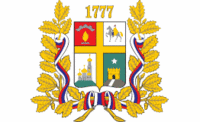 КОМИТЕТ ПО ДЕЛАМ ГРАЖДАНСКОЙ ОБОРОНЫ И ЧРЕЗВЫЧАЙНЫМ СИТУАЦИЯМ АДМИНИСТРАЦИИ ГОРОДА СТАВРОПОЛЯПРИКАЗ      .      .20 		                         г. Ставрополь 			                №О внесении изменения в Перечень должностей муниципальной службы комитета по делам гражданской обороны и чрезвычайным ситуациям администрации города Ставрополя, при назначении на которые граждане обязаны представлять сведения о своих доходах, об имуществе и обязательствах имущественного характера, а также сведения о доходах, об имуществе и обязательствах имущественного характера своих супруги (супруга) и несовершеннолетних детей, и при замещении которых муниципальные служащие обязаны представлять сведения о своих доходах, расходах, об имуществе и обязательствах имущественного характера, а также сведения о доходах, расходах, об имуществе и обязательствах имущественного характера своих супруги (супруга) и несовершеннолетних детей, утвержденный приказом руководителя комитета по делам гражданской обороны и чрезвычайным ситуациям администрации города Ставрополя
от 04.10.2017 № 70В соответствии с Указом Президента Российской Федерации от 18 мая 2009 г. № 557 «Об утверждении Перечня должностей федеральной государственной службы, при замещении которых федеральные государственные служащие обязаны представлять сведения о своих доходах, об имуществе и обязательствах имущественного характера, а также сведения о доходах, об имуществе и обязательствах имущественного характера своих супруги (супруга) и несовершеннолетних детей» ПРИКАЗЫВАЮ:Внести в Перечень должностей муниципальной службы комитета по делам гражданской обороны и чрезвычайным ситуациям администрации города Ставрополя, при назначении на которые граждане обязаны представлять сведения о своих доходах, об имуществе и обязательствах имущественного характера, а также сведения о доходах, об имуществе и обязательствах имущественного характера своих супруги (супруга) и несовершеннолетних детей, и при замещении которых муниципальные служащие обязаны представлять сведения о своих доходах, расходах, об имуществе и обязательствах имущественного характера, а также сведения о доходах, расходах, об имуществе и обязательствах имущественного характера своих супруги (супруга) и несовершеннолетних детей, утвержденный приказом руководителя комитета по делам гражданской обороны и чрезвычайным ситуациям администрации города Ставрополя от 04.10.2017
№ 70 «Об утверждении Перечня должностей муниципальной службы комитета по делам гражданской обороны и чрезвычайным ситуациям администрации города Ставрополя, при назначении на которые граждане обязаны представлять сведения о своих доходах, об имуществе и обязательствах имущественного характера, а также сведения о доходах, об имуществе и обязательствах имущественного характера своих супруги (супруга) и несовершеннолетних детей, и при замещении которых муниципальные служащие обязаны представлять сведения о своих доходах, расходах, об имуществе и обязательствах имущественного характера, а также сведения о доходах, расходах, об имуществе и обязательствах имущественного характера своих супруги (супруга) и несовершеннолетних детей» (далее - Перечень) изменение, дополнив графу 3 строки 3 Перечня после слов «руководитель отдела» словами «; ведущий специалист».2. Приказ довести до лиц в части касающейся.3. Настоящий приказ вступает в силу на следующий день после дня  его официального опубликования в газете «Вечерний Ставрополь».4. Разместить настоящий приказ на официальном сайте администрации города Ставрополя в информационно-телекоммуникационной сети «Интернет».5. Контроль исполнения настоящего приказа оставляю за собой.Руководитель комитета по делам гражданской обороны и чрезвычайным ситуациям администрации города Ставрополя                                                       В.М. ЯнчукПриказ подготовлен отделом кадрового обеспеченияи защиты государственной тайныПОЯСНИТЕЛЬНА ЗАПИСКАк проекту приказа руководителя комитета по делам гражданской обороны и чрезвычайным ситуациям администрации города Ставрополя «О внесении изменения в Перечень должностей муниципальной службы комитета по делам гражданской обороны и чрезвычайным ситуациям администрации города Ставрополя, при назначении на которые граждане обязаны представлять сведения о своих доходах, об имуществе и обязательствах имущественного характера, а также сведения о доходах, об имуществе и обязательствах имущественного характера своих супруги (супруга) и несовершеннолетних детей, и при замещении которых муниципальные служащие обязаны представлять сведения о своих доходах, расходах, об имуществе и обязательствах имущественного характера, а также сведения о доходах, расходах, об имуществе и обязательствах имущественного характера своих супруги (супруга) и несовершеннолетних детей, утвержденный приказом руководителя комитета по делам гражданской обороны и чрезвычайным ситуациям администрации города Ставрополя от 04.10.2017 № 70»Проект приказа «О внесении изменения в Перечень должностей муниципальной службы комитета по делам гражданской обороны и чрезвычайным ситуациям администрации города Ставрополя, при назначении на которые граждане обязаны представлять сведения о своих доходах, об имуществе и обязательствах имущественного характера, а также сведения о доходах, об имуществе и обязательствах имущественного характера своих супруги (супруга) и несовершеннолетних детей, и при замещении которых муниципальные служащие обязаны представлять сведения о своих доходах, расходах, об имуществе и обязательствах имущественного характера, а также сведения о доходах, расходах, об имуществе и обязательствах имущественного характера своих супруги (супруга) и несовершеннолетних детей, утвержденный приказом руководителя комитета по делам гражданской обороны и чрезвычайным ситуациям администрации города Ставрополя
от 04.10.2017 № 70» разработан в связи с выполнением должностных обязанностей руководителя отдела кадрового обеспечения и защиты государственной тайны комитет по делам гражданской обороны и чрезвычайным ситуациям администрации города Ставрополя (профилактика коррупционных и иных правонарушений, осуществление контрольных функций), в период временного его отсутствия (временная нетрудоспособность, отпуск, служебная командировка и прочее) ведущим специалистом отдела кадрового обеспечения и защиты государственной тайны комитета по делам гражданской обороны и чрезвычайным ситуациям администрации города Ставрополя. Руководитель отдела кадрового обеспеченияи защиты государственной тайны комитета по делам гражданской обороны и чрезвычайным ситуациям администрации города Ставрополя                                                  В.В. Карамова